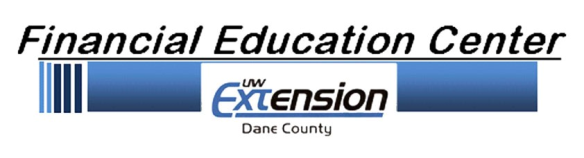 Join Our Board Of Directors!We are looking for enthusiastic community leaders to offer expertise and experience from a wide variety of fields and be ambassadors for the Dane County UW-Financial Education Center and the work it does in the community. The Financial Education Center Does: